How to Turn Off USB Power Saving Function on the D25 NC and D25 NC FM Printer Option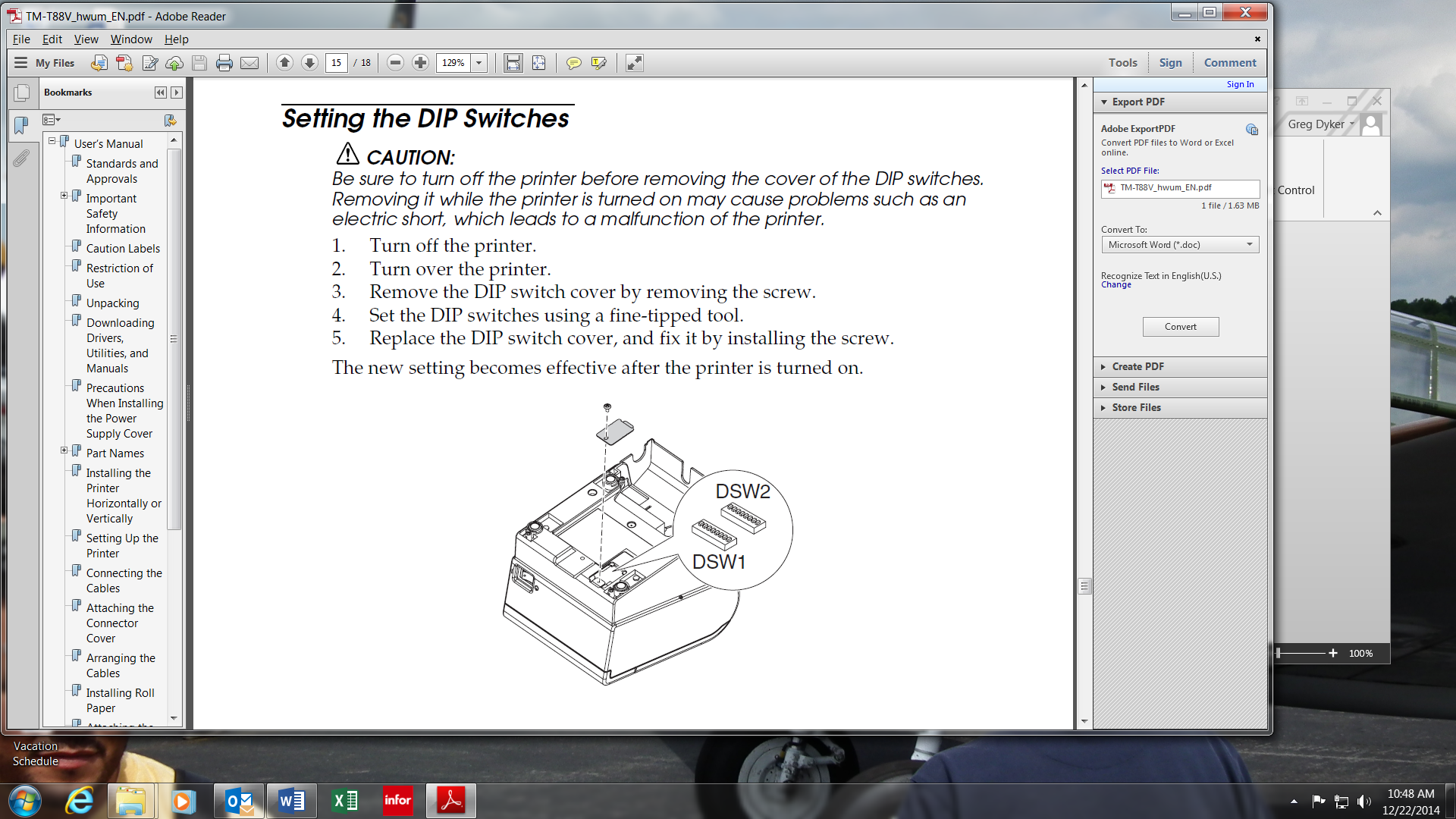 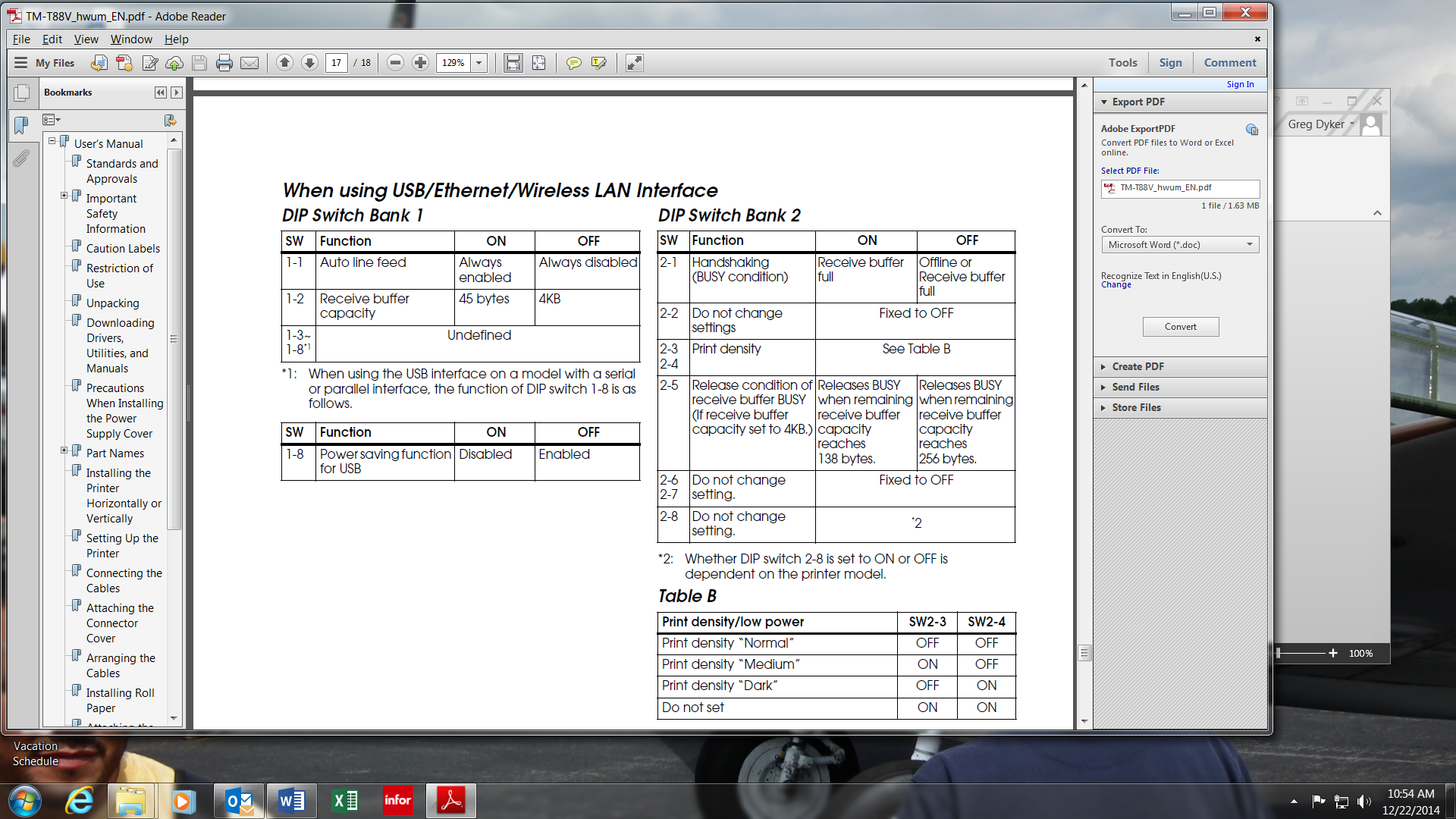 Turn off the power and remove the Power Cord.Turn the printer over and using a Phillips screw driver remove the Dip Switch Access cover.Set DSW1, SW1-8 to ON. Replace the Dip Switch Access cover.The new switch setting becomes effective upon power up.This keeps the printer from going in to power save mode shutting down the USB communications port.